Технологическая карта организованной образовательной деятельностипо развитию изобразительной деятельности Средняя группа (4-5 лет)Тема: « Зимняя шапка»Образовательная область: художественно-эстетическое развитие (изобразительная деятельность)Цель: орнамент на шапке (гуашь)Развивающие:- продолжать знакомить детей с разнообразием зимней одежды.Обучающие:- учить изображать кистью элементы узора (линии, мазки, точки, круги)Воспитательные: - воспитывать аккуратностьОборудование Для воспитателя: шапки, шаблоны, кисточка, гуашевые краски, подставки для кистей, баночка с водой,Для детей: шаблоны, кисточки, ватные палочки, гуашевые краски, баночка с водой, салфетки.ЭтапыДеятельность педагогаДеятельность детей1. ЧАСТЬОрганизационный момент2 мин.- Что-то в группе изменилось? Что-то в группе приключилось?  Что не так сегодня, дети?  Посмотрите, кто заметил? - Да, Анютке нашей грустно, Оттого, что в группе пусто.  Другие куколки ушли гулять,  Свежим воздухом дышать. А Анютка не пошла,  Ведь свою шапку не нашла. Анютка: « Нет шапочки у меня, Помогите мне, друзья». - Вы хотите помочь Анютке?- Что мы можем для неё сделать?- Давайте, ребята, вспомним какая еще бывает кроме шапки, зимняя одежда.- Все правильно назвали.- Ребята, а зачем Анютке шапка?Дети осматривают группу, замечают отсутствие кукол в игровом уголке, находят одну куклу Анютку посередине групповой комнаты.- Одна кукла Анютка осталась, других кукол нет.- Да.- Шапочку.- Куртка, шуба, пуховик, комбинезон, варежки….- На улице холодно, мороз.2. ОСНОВНАЯ ЧАСТЬНачало выполнениядействий по задачам ООД15 мин- Да. Наступила зима. Стоит холодная, морозная погода, идет снег и люди, когда идут на прогулку одевают теплую одежду и шапочки. - Посмотрите на доску. Что вы там видите?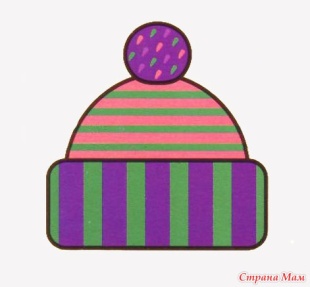 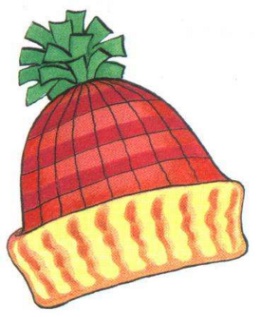 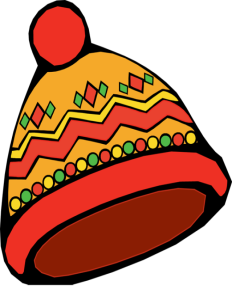 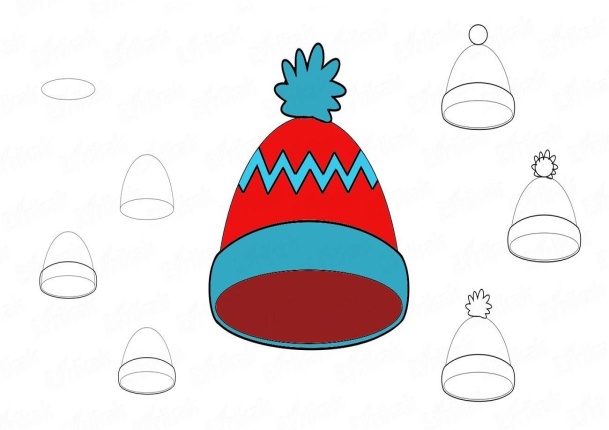 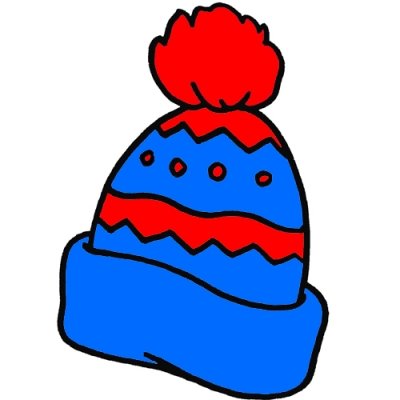 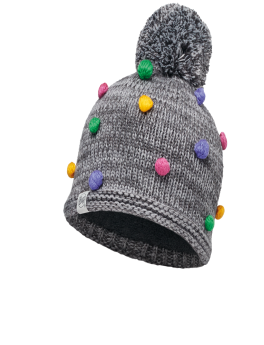 -  Обратите внимание, что шапки могут быть разных цветов.- Каких цветов могут быть шапки?- Правильно. Посмотрите шапочки могут быть украшены разными узорами. - Какие узоры вы видите на шапках?- Верно. А еще на шапках можно увидеть и другие узоры (цветочки, машины и даже героев мультфильмов). 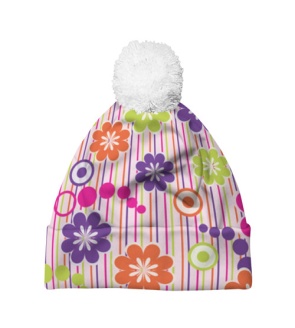 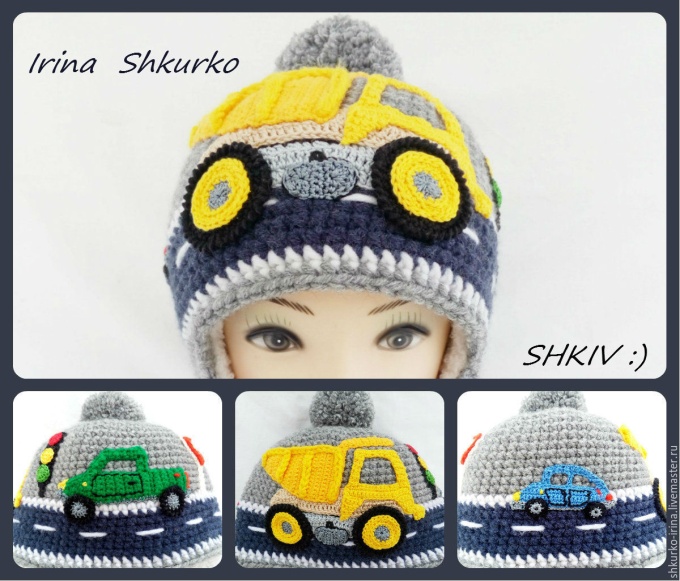 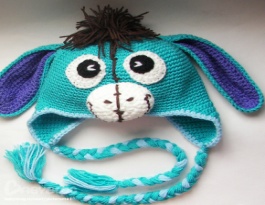 - Посмотрите на доску. Сегодня мы с вами украсим шапочку для нашей куклы, но перед этим скажите, какими узорами можно  украсить шапочку? - А теперь немного отдохнем.Пальчиковая гимнастикаОй, мороз! Ой, мороз!(хлопаем в ладоши)Щиплет щечки нам и нос,Щиплет ушки, щиплет губки(показываем)Забирается под шубки(ладошки под мышки)Давай греться! Раз, два, три!Все как следует потри:(трем ладошки друг о друга)Щечки, носик, ушки, губки(трем)Пар пошел даже от шубки.(дуем на ладошки)- Молодцы. А сейчас я покажу элементы узора, с помощью которого будем украшать шапочку для Анютки. ТОЧКИ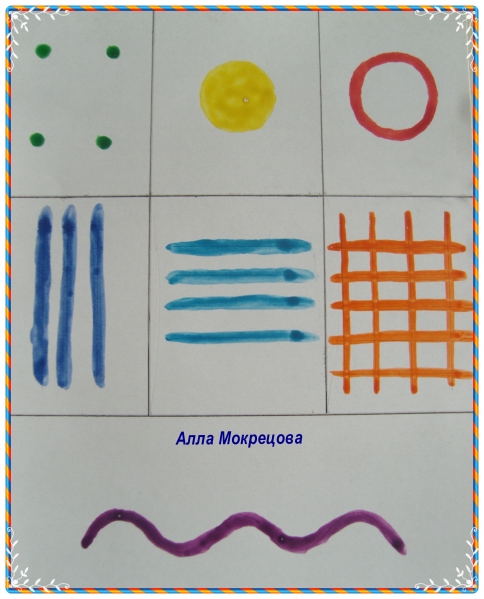 - Набираем краску на ватную палочку, лишнюю краску убираем о край баночки. Узор создаем прикладывая палочку к бумаге. ГОРОШИНЫ- Набираем краску на ватную палочку, лишнюю краску убираем о край баночки. Узор создаем прижимая палочку к бумаге и увеличивая изображения, водя палочкой по краю отпечатка. КРУГИ - Круги можно рисовать палочкой, кистью. Вести линию нужно сразу, не останавливаясь, двигая по кругу.   ЛИНИИ ПРЯМЫЕ          - Мы будем изображать прямые линии и волнистые. Чтобы нарисовать прямые линии, поставьте кисть и проведите линию слева направо или сверху вниз. При рисовании широких линий нужно опираться на весь ворс кисти, кисточку держать наклонно к бумаге  Чтобы нарисовать тонкую линию, кисть нужно держать палочкой вверх и касаться бумаги кончиком кисти.   КЛЕТОЧКА- Чтобы нарисовать клеточку, поставьте кисть и проведите линию слева направо и сверху вниз.ВОЛНИСТЫЕ ЛИНИИ- Для этого наберите краску на кисть и проведите не отрывая кисть от бумаги волнистыми движениями (вверх и вниз).- Теперь выбираем узор. Для украшения шапки вы можете выбрать несколько узоров.- Начинаем украшать шапочку. Возьмите кисточку, смочите ее в воде и наберите краску. 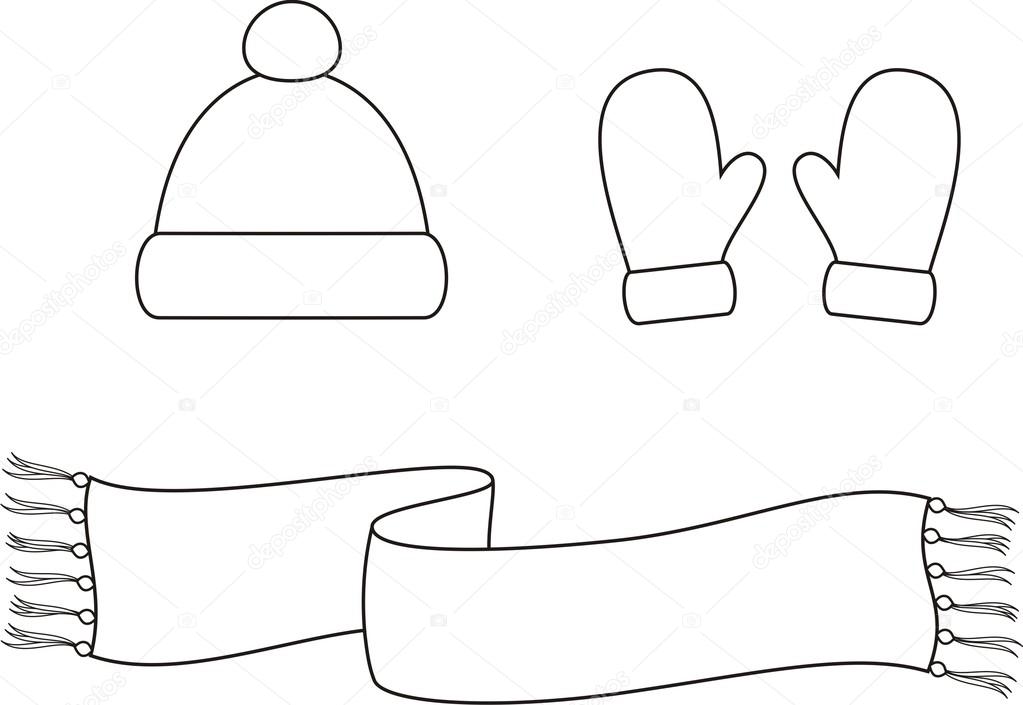 - Сейчас вы превратитесь в маленьких художников.
- Покажем наши работы Анютке? - Разные шапочки.Рассматривают образцы шапок- Зелеными, синими, желтыми, красными…- Полоски, линии, кружочки- Горошками, линиями волнистыми и прямыми, точками, полосками. Можно нарисовать цветы, машины, фрукты.Дети выполняют движения в соответствии с текстом.Дети внимательно слушают и следят за действиями воспитателя.Самостоятельна работа детей.- Да.3.ЗАКЛЮЧИТЕЛЬНАЯ ЧАСТЬ Итог занятия. 3 мин.Как вы думаете, ей понравились? Теперь она сможет пойти на улицу гулять? У куклы Анютки есть много сестричек, поэтому она все ваши шапочки им подарит. Вы не против?- Ребята, у нас получилось помочь кукле? - Как мы ей помогли?- Что вам понравилось больше всего? - Молодцы, ребята! У вас получились замечательные, яркие, интересные шапочки. Все шапочки разные, ни одной нет одинаковой. Теперь Анютка может не боятся мороза.- Да.- Нет- Получилось.- Мы подарили кукле красивые шапочки.- Играть с куклой Анюткой, украшать шапочку.